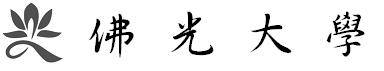 成績更正申請書　　　　　　　　　　　　　　　　　□更正成績 □補登成績教師姓名:教師姓名:教師姓名:教師姓名:開課系所:_______________開課系所:_______________開課系所:_______________開課系所:_______________開課系所:_______________開課系所:_______________開課系所:_______________開課系所:_______________申請日期:___年___月___日申請日期:___年___月___日 開課學期: _____學年度第____學期 開課學期: _____學年度第____學期 開課學期: _____學年度第____學期 開課學期: _____學年度第____學期課名: __________________ 課號：______________課名: __________________ 課號：______________課名: __________________ 課號：______________課名: __________________ 課號：______________課名: __________________ 課號：______________課名: __________________ 課號：______________課名: __________________ 課號：______________課名: __________________ 課號：______________課名: __________________ 課號：______________課名: __________________ 課號：______________學號姓名姓名所屬系所所屬系所所屬系所所屬系所所屬系所班次班次班次原分數原分數擬更正為※更正人數超過三人者，名單請另詳列。※更正人數超過三人者，名單請另詳列。※更正人數超過三人者，名單請另詳列。※更正人數超過三人者，名單請另詳列。※更正人數超過三人者，名單請另詳列。※更正人數超過三人者，名單請另詳列。※更正人數超過三人者，名單請另詳列。※更正人數超過三人者，名單請另詳列。※更正人數超過三人者，名單請另詳列。※更正人數超過三人者，名單請另詳列。※更正人數超過三人者，名單請另詳列。※更正人數超過三人者，名單請另詳列。※更正人數超過三人者，名單請另詳列。※更正人數超過三人者，名單請另詳列。提出理由(可複選)□教師自行發現 □學生提出 □學生強烈要求 □相關承辦人員提醒 □其他：            提出理由(可複選)□教師自行發現 □學生提出 □學生強烈要求 □相關承辦人員提醒 □其他：            提出理由(可複選)□教師自行發現 □學生提出 □學生強烈要求 □相關承辦人員提醒 □其他：            提出理由(可複選)□教師自行發現 □學生提出 □學生強烈要求 □相關承辦人員提醒 □其他：            提出理由(可複選)□教師自行發現 □學生提出 □學生強烈要求 □相關承辦人員提醒 □其他：            提出理由(可複選)□教師自行發現 □學生提出 □學生強烈要求 □相關承辦人員提醒 □其他：            提出理由(可複選)□教師自行發現 □學生提出 □學生強烈要求 □相關承辦人員提醒 □其他：            提出理由(可複選)□教師自行發現 □學生提出 □學生強烈要求 □相關承辦人員提醒 □其他：            提出理由(可複選)□教師自行發現 □學生提出 □學生強烈要求 □相關承辦人員提醒 □其他：            提出理由(可複選)□教師自行發現 □學生提出 □學生強烈要求 □相關承辦人員提醒 □其他：            提出理由(可複選)□教師自行發現 □學生提出 □學生強烈要求 □相關承辦人員提醒 □其他：            提出理由(可複選)□教師自行發現 □學生提出 □學生強烈要求 □相關承辦人員提醒 □其他：            提出理由(可複選)□教師自行發現 □學生提出 □學生強烈要求 □相關承辦人員提醒 □其他：            提出理由(可複選)□教師自行發現 □學生提出 □學生強烈要求 □相關承辦人員提醒 □其他：            更正(補登)原因(請勾選)更正(補登)原因(請勾選)請選擇左列適合之佐證文件(請標文件號碼)請選擇左列適合之佐證文件(請標文件號碼)請選擇左列適合之佐證文件(請標文件號碼)請選擇左列適合之佐證文件(請標文件號碼)佐證文件項目佐證文件項目佐證文件項目佐證文件項目佐證文件項目佐證文件項目佐證文件項目佐證文件項目1.□加總計算錯誤1.□加總計算錯誤點名紀錄表。
正本成績計算原稿或其它可佐證之文件。
試卷或報告作業說明。其他佐證文件：請於下列欄位內說明原因。

※任一項成績更正申請，均需檢附全班同學之評分計算。點名紀錄表。
正本成績計算原稿或其它可佐證之文件。
試卷或報告作業說明。其他佐證文件：請於下列欄位內說明原因。

※任一項成績更正申請，均需檢附全班同學之評分計算。點名紀錄表。
正本成績計算原稿或其它可佐證之文件。
試卷或報告作業說明。其他佐證文件：請於下列欄位內說明原因。

※任一項成績更正申請，均需檢附全班同學之評分計算。點名紀錄表。
正本成績計算原稿或其它可佐證之文件。
試卷或報告作業說明。其他佐證文件：請於下列欄位內說明原因。

※任一項成績更正申請，均需檢附全班同學之評分計算。點名紀錄表。
正本成績計算原稿或其它可佐證之文件。
試卷或報告作業說明。其他佐證文件：請於下列欄位內說明原因。

※任一項成績更正申請，均需檢附全班同學之評分計算。點名紀錄表。
正本成績計算原稿或其它可佐證之文件。
試卷或報告作業說明。其他佐證文件：請於下列欄位內說明原因。

※任一項成績更正申請，均需檢附全班同學之評分計算。點名紀錄表。
正本成績計算原稿或其它可佐證之文件。
試卷或報告作業說明。其他佐證文件：請於下列欄位內說明原因。

※任一項成績更正申請，均需檢附全班同學之評分計算。點名紀錄表。
正本成績計算原稿或其它可佐證之文件。
試卷或報告作業說明。其他佐證文件：請於下列欄位內說明原因。

※任一項成績更正申請，均需檢附全班同學之評分計算。2.□轉謄登記錯誤2.□轉謄登記錯誤點名紀錄表。
正本成績計算原稿或其它可佐證之文件。
試卷或報告作業說明。其他佐證文件：請於下列欄位內說明原因。

※任一項成績更正申請，均需檢附全班同學之評分計算。點名紀錄表。
正本成績計算原稿或其它可佐證之文件。
試卷或報告作業說明。其他佐證文件：請於下列欄位內說明原因。

※任一項成績更正申請，均需檢附全班同學之評分計算。點名紀錄表。
正本成績計算原稿或其它可佐證之文件。
試卷或報告作業說明。其他佐證文件：請於下列欄位內說明原因。

※任一項成績更正申請，均需檢附全班同學之評分計算。點名紀錄表。
正本成績計算原稿或其它可佐證之文件。
試卷或報告作業說明。其他佐證文件：請於下列欄位內說明原因。

※任一項成績更正申請，均需檢附全班同學之評分計算。點名紀錄表。
正本成績計算原稿或其它可佐證之文件。
試卷或報告作業說明。其他佐證文件：請於下列欄位內說明原因。

※任一項成績更正申請，均需檢附全班同學之評分計算。點名紀錄表。
正本成績計算原稿或其它可佐證之文件。
試卷或報告作業說明。其他佐證文件：請於下列欄位內說明原因。

※任一項成績更正申請，均需檢附全班同學之評分計算。點名紀錄表。
正本成績計算原稿或其它可佐證之文件。
試卷或報告作業說明。其他佐證文件：請於下列欄位內說明原因。

※任一項成績更正申請，均需檢附全班同學之評分計算。點名紀錄表。
正本成績計算原稿或其它可佐證之文件。
試卷或報告作業說明。其他佐證文件：請於下列欄位內說明原因。

※任一項成績更正申請，均需檢附全班同學之評分計算。3.□百分比計算錯誤3.□百分比計算錯誤點名紀錄表。
正本成績計算原稿或其它可佐證之文件。
試卷或報告作業說明。其他佐證文件：請於下列欄位內說明原因。

※任一項成績更正申請，均需檢附全班同學之評分計算。點名紀錄表。
正本成績計算原稿或其它可佐證之文件。
試卷或報告作業說明。其他佐證文件：請於下列欄位內說明原因。

※任一項成績更正申請，均需檢附全班同學之評分計算。點名紀錄表。
正本成績計算原稿或其它可佐證之文件。
試卷或報告作業說明。其他佐證文件：請於下列欄位內說明原因。

※任一項成績更正申請，均需檢附全班同學之評分計算。點名紀錄表。
正本成績計算原稿或其它可佐證之文件。
試卷或報告作業說明。其他佐證文件：請於下列欄位內說明原因。

※任一項成績更正申請，均需檢附全班同學之評分計算。點名紀錄表。
正本成績計算原稿或其它可佐證之文件。
試卷或報告作業說明。其他佐證文件：請於下列欄位內說明原因。

※任一項成績更正申請，均需檢附全班同學之評分計算。點名紀錄表。
正本成績計算原稿或其它可佐證之文件。
試卷或報告作業說明。其他佐證文件：請於下列欄位內說明原因。

※任一項成績更正申請，均需檢附全班同學之評分計算。點名紀錄表。
正本成績計算原稿或其它可佐證之文件。
試卷或報告作業說明。其他佐證文件：請於下列欄位內說明原因。

※任一項成績更正申請，均需檢附全班同學之評分計算。點名紀錄表。
正本成績計算原稿或其它可佐證之文件。
試卷或報告作業說明。其他佐證文件：請於下列欄位內說明原因。

※任一項成績更正申請，均需檢附全班同學之評分計算。4.□成績漏計：(請擇一)
　□平時　□考試　□報告4.□成績漏計：(請擇一)
　□平時　□考試　□報告點名紀錄表。
正本成績計算原稿或其它可佐證之文件。
試卷或報告作業說明。其他佐證文件：請於下列欄位內說明原因。

※任一項成績更正申請，均需檢附全班同學之評分計算。點名紀錄表。
正本成績計算原稿或其它可佐證之文件。
試卷或報告作業說明。其他佐證文件：請於下列欄位內說明原因。

※任一項成績更正申請，均需檢附全班同學之評分計算。點名紀錄表。
正本成績計算原稿或其它可佐證之文件。
試卷或報告作業說明。其他佐證文件：請於下列欄位內說明原因。

※任一項成績更正申請，均需檢附全班同學之評分計算。點名紀錄表。
正本成績計算原稿或其它可佐證之文件。
試卷或報告作業說明。其他佐證文件：請於下列欄位內說明原因。

※任一項成績更正申請，均需檢附全班同學之評分計算。點名紀錄表。
正本成績計算原稿或其它可佐證之文件。
試卷或報告作業說明。其他佐證文件：請於下列欄位內說明原因。

※任一項成績更正申請，均需檢附全班同學之評分計算。點名紀錄表。
正本成績計算原稿或其它可佐證之文件。
試卷或報告作業說明。其他佐證文件：請於下列欄位內說明原因。

※任一項成績更正申請，均需檢附全班同學之評分計算。點名紀錄表。
正本成績計算原稿或其它可佐證之文件。
試卷或報告作業說明。其他佐證文件：請於下列欄位內說明原因。

※任一項成績更正申請，均需檢附全班同學之評分計算。點名紀錄表。
正本成績計算原稿或其它可佐證之文件。
試卷或報告作業說明。其他佐證文件：請於下列欄位內說明原因。

※任一項成績更正申請，均需檢附全班同學之評分計算。5.□逾期尚未登錄成績5.□逾期尚未登錄成績點名紀錄表。
正本成績計算原稿或其它可佐證之文件。
試卷或報告作業說明。其他佐證文件：請於下列欄位內說明原因。

※任一項成績更正申請，均需檢附全班同學之評分計算。點名紀錄表。
正本成績計算原稿或其它可佐證之文件。
試卷或報告作業說明。其他佐證文件：請於下列欄位內說明原因。

※任一項成績更正申請，均需檢附全班同學之評分計算。點名紀錄表。
正本成績計算原稿或其它可佐證之文件。
試卷或報告作業說明。其他佐證文件：請於下列欄位內說明原因。

※任一項成績更正申請，均需檢附全班同學之評分計算。點名紀錄表。
正本成績計算原稿或其它可佐證之文件。
試卷或報告作業說明。其他佐證文件：請於下列欄位內說明原因。

※任一項成績更正申請，均需檢附全班同學之評分計算。點名紀錄表。
正本成績計算原稿或其它可佐證之文件。
試卷或報告作業說明。其他佐證文件：請於下列欄位內說明原因。

※任一項成績更正申請，均需檢附全班同學之評分計算。點名紀錄表。
正本成績計算原稿或其它可佐證之文件。
試卷或報告作業說明。其他佐證文件：請於下列欄位內說明原因。

※任一項成績更正申請，均需檢附全班同學之評分計算。點名紀錄表。
正本成績計算原稿或其它可佐證之文件。
試卷或報告作業說明。其他佐證文件：請於下列欄位內說明原因。

※任一項成績更正申請，均需檢附全班同學之評分計算。點名紀錄表。
正本成績計算原稿或其它可佐證之文件。
試卷或報告作業說明。其他佐證文件：請於下列欄位內說明原因。

※任一項成績更正申請，均需檢附全班同學之評分計算。6.□其他6.□其他點名紀錄表。
正本成績計算原稿或其它可佐證之文件。
試卷或報告作業說明。其他佐證文件：請於下列欄位內說明原因。

※任一項成績更正申請，均需檢附全班同學之評分計算。點名紀錄表。
正本成績計算原稿或其它可佐證之文件。
試卷或報告作業說明。其他佐證文件：請於下列欄位內說明原因。

※任一項成績更正申請，均需檢附全班同學之評分計算。點名紀錄表。
正本成績計算原稿或其它可佐證之文件。
試卷或報告作業說明。其他佐證文件：請於下列欄位內說明原因。

※任一項成績更正申請，均需檢附全班同學之評分計算。點名紀錄表。
正本成績計算原稿或其它可佐證之文件。
試卷或報告作業說明。其他佐證文件：請於下列欄位內說明原因。

※任一項成績更正申請，均需檢附全班同學之評分計算。點名紀錄表。
正本成績計算原稿或其它可佐證之文件。
試卷或報告作業說明。其他佐證文件：請於下列欄位內說明原因。

※任一項成績更正申請，均需檢附全班同學之評分計算。點名紀錄表。
正本成績計算原稿或其它可佐證之文件。
試卷或報告作業說明。其他佐證文件：請於下列欄位內說明原因。

※任一項成績更正申請，均需檢附全班同學之評分計算。點名紀錄表。
正本成績計算原稿或其它可佐證之文件。
試卷或報告作業說明。其他佐證文件：請於下列欄位內說明原因。

※任一項成績更正申請，均需檢附全班同學之評分計算。點名紀錄表。
正本成績計算原稿或其它可佐證之文件。
試卷或報告作業說明。其他佐證文件：請於下列欄位內說明原因。

※任一項成績更正申請，均需檢附全班同學之評分計算。教師說明： (成績計算方式及其他)教師說明： (成績計算方式及其他)教師說明： (成績計算方式及其他)教師說明： (成績計算方式及其他)教師說明： (成績計算方式及其他)教師說明： (成績計算方式及其他)教師說明： (成績計算方式及其他)教師說明： (成績計算方式及其他)教師說明： (成績計算方式及其他)教師說明： (成績計算方式及其他)教師說明： (成績計算方式及其他)教師說明： (成績計算方式及其他)教師說明： (成績計算方式及其他)教師說明： (成績計算方式及其他)申請教師
簽    名以上所述全部與事實相符且已兼顧學生權益與公平原則，並無因學生請求而偏袒學生。簽名：以上所述全部與事實相符且已兼顧學生權益與公平原則，並無因學生請求而偏袒學生。簽名：以上所述全部與事實相符且已兼顧學生權益與公平原則，並無因學生請求而偏袒學生。簽名：以上所述全部與事實相符且已兼顧學生權益與公平原則，並無因學生請求而偏袒學生。簽名：以上所述全部與事實相符且已兼顧學生權益與公平原則，並無因學生請求而偏袒學生。簽名：以上所述全部與事實相符且已兼顧學生權益與公平原則，並無因學生請求而偏袒學生。簽名：聯絡電話聯絡電話（O）
（H）
（行動）（O）
（H）
（行動）（O）
（H）
（行動）（O）
（H）
（行動）（O）
（H）
（行動）開課單位系主任（所長、中心主任）簽章：                         年   月   日系主任（所長、中心主任）簽章：                         年   月   日系主任（所長、中心主任）簽章：                         年   月   日系主任（所長、中心主任）簽章：                         年   月   日系主任（所長、中心主任）簽章：                         年   月   日系主任（所長、中心主任）簽章：                         年   月   日系主任（所長、中心主任）簽章：                         年   月   日系主任（所長、中心主任）簽章：                         年   月   日系主任（所長、中心主任）簽章：                         年   月   日系主任（所長、中心主任）簽章：                         年   月   日系主任（所長、中心主任）簽章：                         年   月   日系主任（所長、中心主任）簽章：                         年   月   日系主任（所長、中心主任）簽章：                         年   月   日學　　院院長簽章：                                             年   月   日院長簽章：                                             年   月   日院長簽章：                                             年   月   日院長簽章：                                             年   月   日院長簽章：                                             年   月   日院長簽章：                                             年   月   日院長簽章：                                             年   月   日院長簽章：                                             年   月   日院長簽章：                                             年   月   日院長簽章：                                             年   月   日院長簽章：                                             年   月   日院長簽章：                                             年   月   日院長簽章：                                             年   月   日教務處收件日期：　　年  月  日□收件 □逾期予以退件收件日期：　　年  月  日□收件 □逾期予以退件收件日期：　　年  月  日□收件 □逾期予以退件收件日期：　　年  月  日□收件 □逾期予以退件初步審核※是否須出席教務會議現場說明初步審核※是否須出席教務會議現場說明初步審核※是否須出席教務會議現場說明初步審核※是否須出席教務會議現場說明初步審核※是否須出席教務會議現場說明□佐證資料符合規定，不須出席□佐證資料未符合規定，須出席□佐證資料符合規定，不須出席□佐證資料未符合規定，須出席□佐證資料符合規定，不須出席□佐證資料未符合規定，須出席□佐證資料符合規定，不須出席□佐證資料未符合規定，須出席教務處□經____年_____月_____日____學年第____次教務會議通過□不同意□同意成績更正。□緩議，說明：                       □奉 校長核定，文號：                     。□經____年_____月_____日____學年第____次教務會議通過□不同意□同意成績更正。□緩議，說明：                       □奉 校長核定，文號：                     。□經____年_____月_____日____學年第____次教務會議通過□不同意□同意成績更正。□緩議，說明：                       □奉 校長核定，文號：                     。□經____年_____月_____日____學年第____次教務會議通過□不同意□同意成績更正。□緩議，說明：                       □奉 校長核定，文號：                     。□經____年_____月_____日____學年第____次教務會議通過□不同意□同意成績更正。□緩議，說明：                       □奉 校長核定，文號：                     。□經____年_____月_____日____學年第____次教務會議通過□不同意□同意成績更正。□緩議，說明：                       □奉 校長核定，文號：                     。□經____年_____月_____日____學年第____次教務會議通過□不同意□同意成績更正。□緩議，說明：                       □奉 校長核定，文號：                     。□經____年_____月_____日____學年第____次教務會議通過□不同意□同意成績更正。□緩議，說明：                       □奉 校長核定，文號：                     。□經____年_____月_____日____學年第____次教務會議通過□不同意□同意成績更正。□緩議，說明：                       □奉 校長核定，文號：                     。□經____年_____月_____日____學年第____次教務會議通過□不同意□同意成績更正。□緩議，說明：                       □奉 校長核定，文號：                     。□經____年_____月_____日____學年第____次教務會議通過□不同意□同意成績更正。□緩議，說明：                       □奉 校長核定，文號：                     。□經____年_____月_____日____學年第____次教務會議通過□不同意□同意成績更正。□緩議，說明：                       □奉 校長核定，文號：                     。□經____年_____月_____日____學年第____次教務會議通過□不同意□同意成績更正。□緩議，說明：                       □奉 校長核定，文號：                     。